Plant ExchangeJune 4, 202210:30 AM At 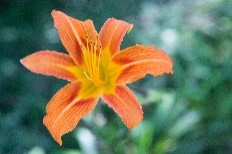 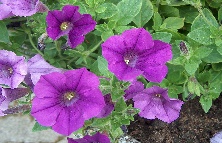 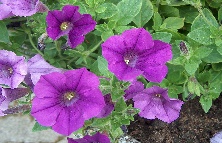 Village Inn ParkIn WaskadaFeel free to bring starter plants, perennials, house plants, etc